MODELO DE ATA DE REUNIÃO DE EQUIPE 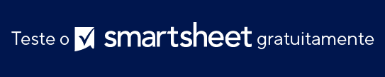 PAUTADATALOCALIZAÇÃOLOCALIZAÇÃOLOCALIZAÇÃOLOCALIZAÇÃOTÍTULO DA REUNIÃOTÍTULO DA REUNIÃOTÍTULO DA REUNIÃOHORA DE INÍCIOHORA DE TÉRMINOREUNIÃO CRIADA PORRESPONSÁVEL PELA ATAMEDIADORCONTROLADOR DO TEMPOCONTROLADOR DO TEMPOTIPO DE REUNIÃOMEMBROS DA EQUIPE QUE DEVEM COMPARECERMEMBROS DA EQUIPE QUE DEVEM COMPARECERMEMBROS DA EQUIPE QUE DEVEM COMPARECERMEMBROS DA EQUIPE QUE DEVEM COMPARECERMEMBROS DA EQUIPE QUE DEVEM COMPARECERITEM DA PAUTATEMPO ALOCADOAPRESENTAÇÃO PORITENS DE AÇÃOPROPRIETÁRIOPRAZOSTATUSItem da pauta 10 minutoNomeItem de ação 1NomeDD/MM/AAEm andamentoItem da pauta 10 minutoNomeItem de ação 2DD/MM/AAConcluídoItem da pauta 10 minutoNomeItem de ação 3DD/MM/AAEm esperaItem da pauta 10 minutoNomeItem da pauta 10 minutoNomeItem da pauta 10 minutoNomeDiscussõesComentários …ObservaçõesComentários …ITEM DA PAUTATEMPO ALOCADOAPRESENTAÇÃO PORITENS DE AÇÃOPROPRIETÁRIOPRAZOSTATUSItem da pauta 20 minutoNomeItem de ação 1NomeDD/MM/AAEm andamentoItem da pauta 20 minutoNomeItem de ação 2DD/MM/AAConcluídoItem da pauta 20 minutoNomeItem de ação 3DD/MM/AAEm esperaItem da pauta 20 minutoNomeItem da pauta 20 minutoNomeItem da pauta 20 minutoNomeDiscussõesComentários …ObservaçõesComentários …ITEM DA PAUTATEMPO ALOCADOAPRESENTAÇÃO PORITENS DE AÇÃOPROPRIETÁRIOPRAZOSTATUSItem da pauta 30 minutoNomeItem de ação 1NomeDD/MM/AAEm andamentoItem da pauta 30 minutoNomeItem de ação 2DD/MM/AAConcluídoItem da pauta 30 minutoNomeItem de ação 3DD/MM/AAEm esperaItem da pauta 30 minutoNomeItem da pauta 30 minutoNomeItem da pauta 30 minutoNomeDiscussõesComentários …ObservaçõesComentários …ITEM DA PAUTATEMPO ALOCADOAPRESENTAÇÃO PORITENS DE AÇÃOPROPRIETÁRIOPRAZOSTATUSItem da pauta 40 minutoNomeItem de ação 1NomeDD/MM/AAEm andamentoItem da pauta 40 minutoNomeItem de ação 2DD/MM/AAConcluídoItem da pauta 40 minutoNomeItem de ação 3DD/MM/AAEm esperaItem da pauta 40 minutoNomeItem da pauta 40 minutoNomeItem da pauta 40 minutoNomeDiscussõesComentários …ObservaçõesComentários …APROVAÇÃO DO SECRETÁRIOAPROVAÇÃO DO SECRETÁRIOAssinatura e dataAVISO DE ISENÇÃO DE RESPONSABILIDADEQualquer artigo, modelo ou informação fornecidos pela Smartsheet no site são apenas para referência. Embora nos esforcemos para manter as informações atualizadas e corretas, não fornecemos garantia de qualquer natureza, seja explícita ou implícita, a respeito da integridade, precisão, confiabilidade, adequação ou disponibilidade do site ou das informações, artigos, modelos ou gráficos contidos no site. Portanto, toda confiança que você depositar nessas informações será estritamente por sua própria conta e risco.